Члены ТИК Хакасии разбирались в нюансах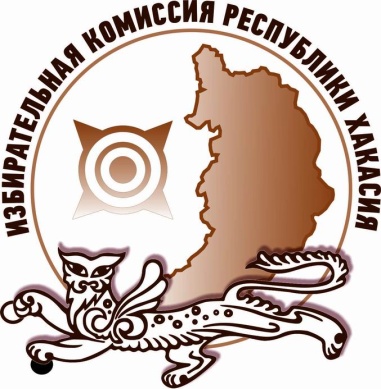 предвыборной агитации Избирательная комиссия Республики Хакасия продолжает дистанционное обучение членов территориальных избиркомов, посвященное предстоящим выборам депутатов Государственной Думы России.Темой очередного занятия, прошедшего 18 мая 2021 года, стал порядок проведения предвыборной агитации на выборах в нижнюю палату российского парламента. Практика показывает, что именно на агитационный период приходится наибольшее количество нарушений и обращений, поступающих в избирательные комиссии. Актуальности данной теме добавляет ряд последних изменений в избирательном законодательстве.Провела занятие Ирина Адмаева, заместитель Председателя Избиркома Хакасии. Она рассказала о новеллах избирательного законодательства, об основных формах проведения предвыборной агитации и об ответственности за нарушение установленных правил, а так же сделала акцент на некоторых нюансах из опыта проведения последних выборов  на территории Хакасии. Отдел общественных связей и информации ИК РХ23-94-37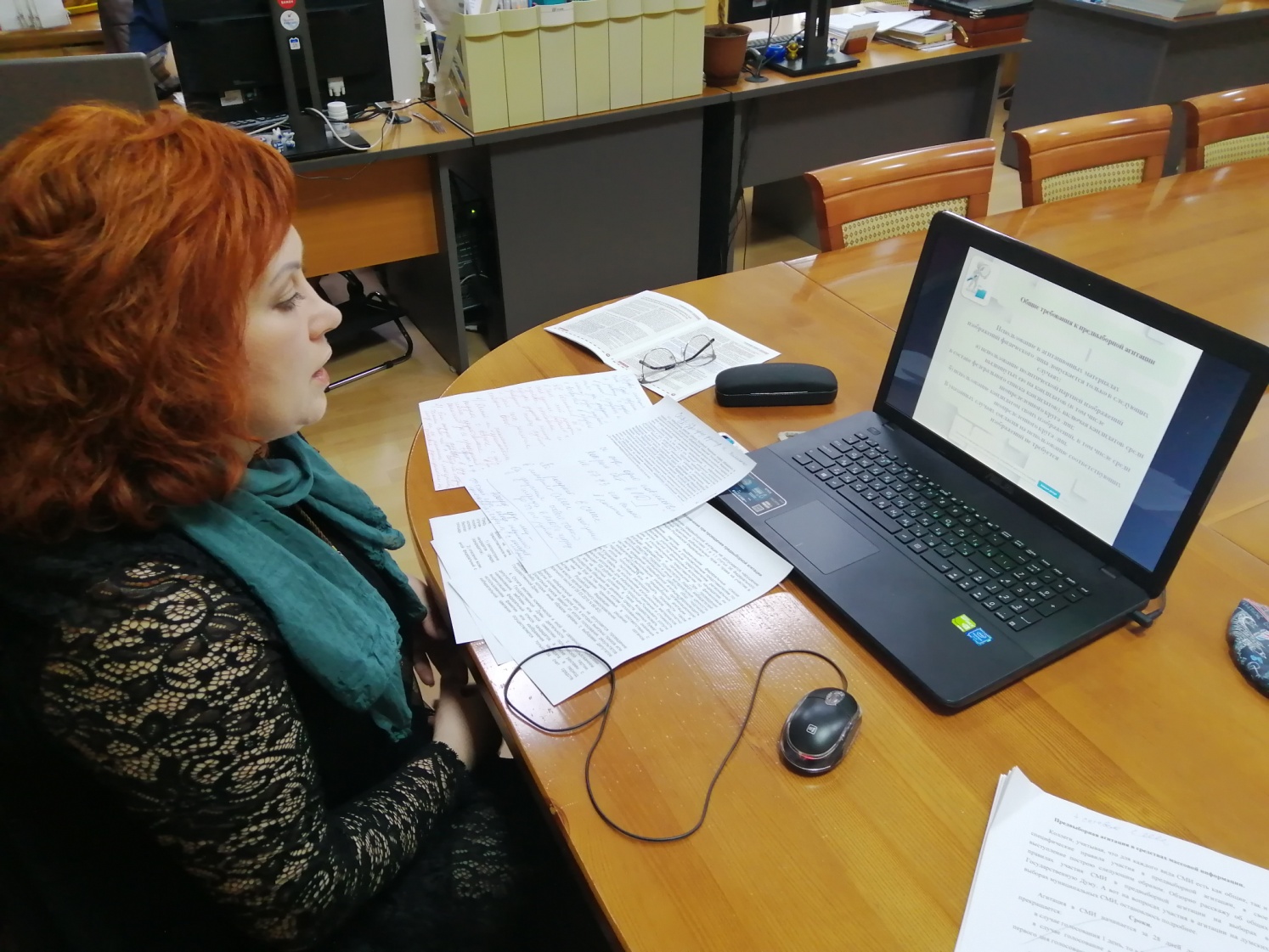 